The Lord is risen indeed   AMNS 84     Melody: St. Michael    S.M.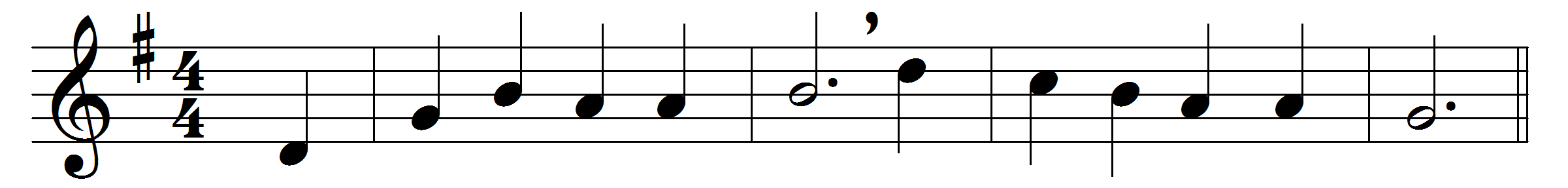 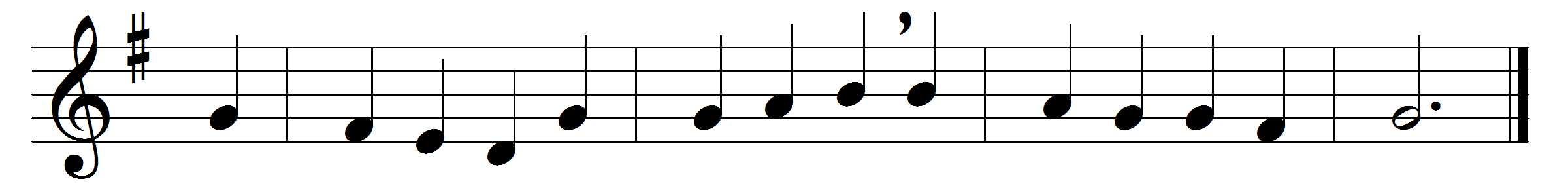 The Lord is risen indeed:now is his work performed;now is the mighty captive freed,and death’s strong castle stormed.The Lord is risen indeed:then hell has lost his prey;with him is risen the ransomed seedto reign in endless day.The Lord is risen indeed:he lives, to die no more;he lives, the sinner’s cause to plead,whose curse and shame he bore.The Lord is risen indeed:attending angels, hear!up to the courts of heaven with speedthe joyful tidings bear.Then take your golden lyres,and strike each cheerful chord;join, all ye bright celestial choirs,to sing our risen Lord.Words: Thomas Kelly (1769-1855)Music: Adapted from Anglo-Genevan Psalms, 1561